§951.  Agreements to arbitrateA written provision in any collective bargaining contract to settle by arbitration a controversy thereafter arising out of such contract or out of the refusal to perform the whole or any part thereof, or an agreement in writing to submit to arbitration an existing controversy arising out of such a contract, or such refusal, herein designated in this subchapter as "a written submission agreement," shall be valid, irrevocable and enforceable, save upon such grounds, independent of the provisions for arbitration, as exist at law or in equity for the revocation of any contract.The State of Maine claims a copyright in its codified statutes. If you intend to republish this material, we require that you include the following disclaimer in your publication:All copyrights and other rights to statutory text are reserved by the State of Maine. The text included in this publication reflects changes made through the First Regular and First Special Session of the 131st Maine Legislature and is current through November 1. 2023
                    . The text is subject to change without notice. It is a version that has not been officially certified by the Secretary of State. Refer to the Maine Revised Statutes Annotated and supplements for certified text.
                The Office of the Revisor of Statutes also requests that you send us one copy of any statutory publication you may produce. Our goal is not to restrict publishing activity, but to keep track of who is publishing what, to identify any needless duplication and to preserve the State's copyright rights.PLEASE NOTE: The Revisor's Office cannot perform research for or provide legal advice or interpretation of Maine law to the public. If you need legal assistance, please contact a qualified attorney.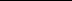 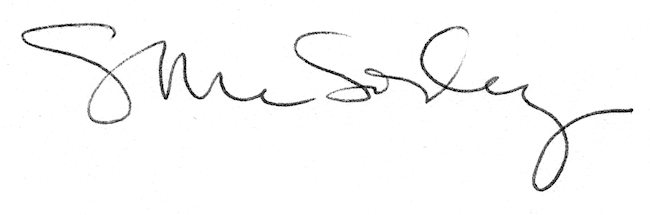 